Жили дед с бабой. И был у них сынок. Да такой маленький, что из-под шапки не видать. Не больше кулака. Так дед с бабой его и звали: сынок-с-кулачок.Поехал раз дед пахать, а бабе велел, чтоб обед приготовила и принесла ему в поле.Приготовила баба обед и говорит сыну;— Был бы ты большой, отнес бы отцу за меня обед. А то вот приходится самой мне идти, А сынок расхрабрился и говорит:— Давай, мама, я отнесу обед.— Да где уж тебе его донести! — не верит мать.— Донесу!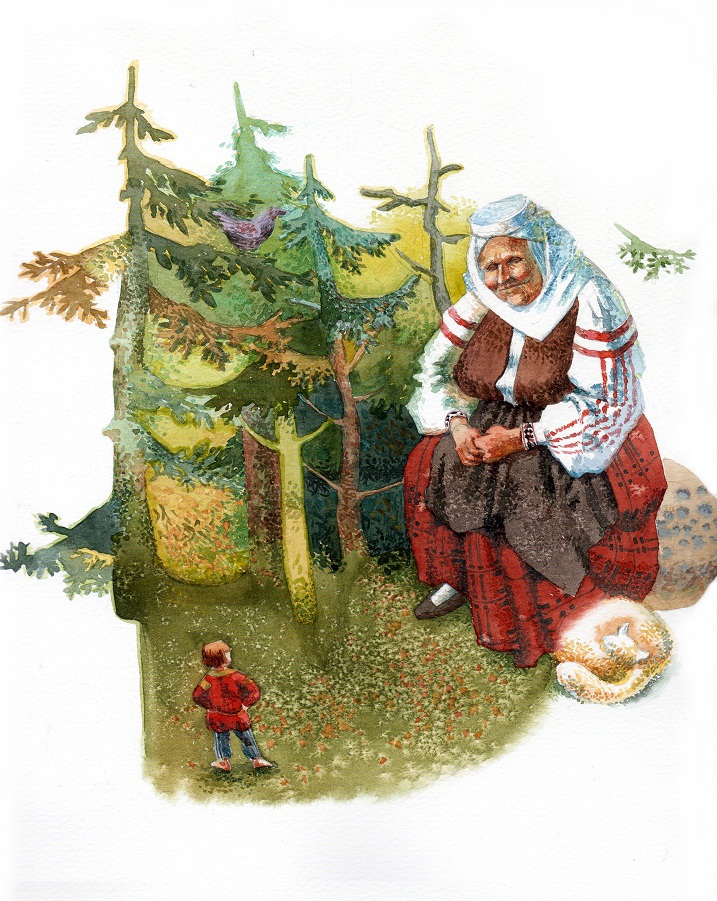 Взял сынок-с-кулачок обед, поставил в дедов лапоть, а сам сел сзади и поехал,Едет себе и песенки напевает. Приехал на поле, зовет отца:— Тата, я обед тебе привез! Увидал его отец, обрадовался::— Молодчина, сынок!Сел он обедать, а сын говорите— Тата, посади меня на соху, я пахать буду.— Да как же ты будешь пахать-то?— А вот увидишь, — говорит сын, Посадил отец его на соху. Сынок-с-кулачок взял в руки вожжи и крикнул на лошадь:— Но, сивка-бурка! И начал пахать.А проезжал по дороге пан в бричке. Увидал он этакое диво.— Продай мне, дед, своего пахаря, — просит пан.— Нет, пане, не продам: это мой сынок.А пан пристал, как смола: продай да продай!— Я тебе, — говорит, — много денег дам.Услыхал это сынок, подбежал к отцу и шепчет ему:— Продавай, тата, только возьми за меня у пана пригоршню золота. Ты не бойся, я от него убегу.Согласился дед и продал пану сына за пригоршню золота.Взял пан мальчонку, посадил себе в карман и поехал. “Вот, — думает, — хорошего пахаря нажил. Такого ни у кого нету. Будут все паны мне завидовать!”Тем временем мальчик продрал панский карман, выбрался из него потихоньку и выпрыгнул из брички. Пан даже и не заметил. Поехал себе домой чудесным пахарем хвастаться.Огляделся хлопчик по сторонам, а кругом него лес густой. Походил он, походил по лесу да и заблудился.А тут и вечер наступил. Сел он под елкой и плачет.Откуда ни возьмись голодный волк. Схватил он мальчонку и проглотил его. Опамятовался мальчонка, начал брыкаться в волчьем животе, начал кричать:— Эй, волк, неси меня домой!— Не понесу! — говорит волк.— Небось, понесешь, ежели тебе надоем.— Посмотрим, — огрызнулся волк и побежал в поле искать овец.Подбегает к стаду овец, а мальчик как закричит из волчьего живота:— Гей, пастухи, волк за овцами крадется! Услыхали это пастухи, прогнали вора. Да еще и собак натравили на него.Прибежал волк в лес и говорит мальчонке:— Вылезай вон!— Нет, не вылезу! — откликнулся мальчонка.- Неси меня домой.— Не понесу! — злится волк.Проголодался волк и пошел опять искать поживу. Но куда ни придет, все неудача: не дает ему мальчонка покоя.Совсем исхудал волк, еле ноги волочит.А мальчонка все на своем стоит:— Неси меня домой!Видит волк — ничего не поделаешь: понес мальчонку домой.Принес ко двору и говорит:— Вылезай. Вон твоя хата.— Нет,- говорит хлопчик,- неси меня на двор. Принес его волк на двор и опять кричит:— Вылезай!— Нет, неси меня в сени.Принес волк его в сени.Тут мальчонка выскочил да как закричит:— Тата, тата, иди волка бить!Выбежал отец с кочергой и убил волка. Снял с него шкуру и бабе шубу пошил, А баба зажарила за это деду и сыночку гуся.Вот и сказка вся.